COLEGIO EMILIA RIQUELME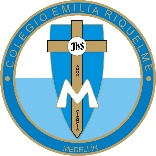 ÁREA DE HUMANIDADES, LENGUA CASTELLANADOCENTE: MARIA ISABEL MAZO ARANGOGUÍAS DE APRENDIZAJE EN CASA. SEMANA DEL 10 AL 14 DE AGOSTOPARA TENER EN CUENTA…Al iniciar el encuentro, realizaré un saludo por WhatsApp para dar la agenda (que es la misma que está en este taller) y las indicaciones necesarias para continuar. Recuerda en lo posible realizar tus actividades directamente en el libro o en el cuaderno para hacer uso de esta inversión que hicieron nuestros padres. Si por alguna razón no puedes comunicarte en el momento del encuentro, puedes preguntar tus dudas a través del WhatsApp o al correo más adelante.Recuerda que el horario de actividades académicas es de 7 a.m.  a 3:00 p.m. de lunes a viernes. Después de ese horario deberás esperar hasta que tenga disponibilidad de tiempo para solucionar las inquietudes.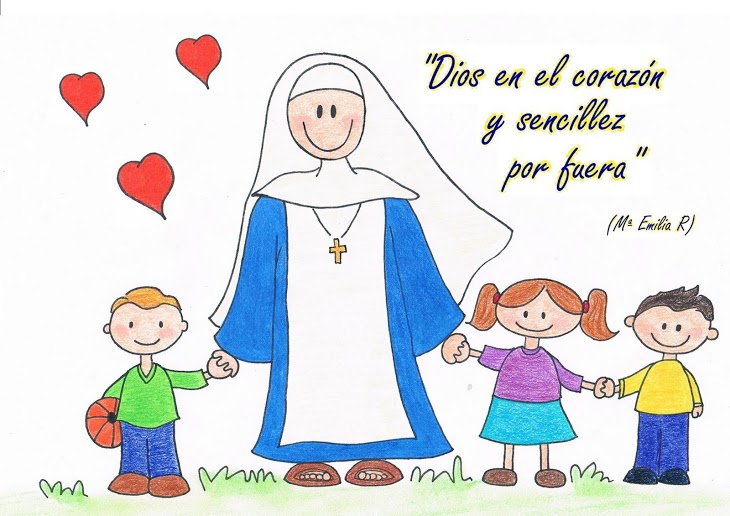 FECHA: MARTES 11 DE AGOSTO (3ra hora: 9:30-10:30 a.m.)El día de hoy tendremos encuentro asincrónico.TEMA: EL GÉNERO LÍRICODESARROLLO:Saludo por WhatsAppLee las páginas 200 y 201 y completa el cuadro con las definiciones correspondientes:FECHA: MIÉRCOLES 12 DE AGOSTO (2ra hora: 8-9 a.m.)El encuentro del día de hoy es sincrónico TEMA: EL GÉNERO LÍRICODESARROLLO:Saludo por WhatsAppInvitación a la clase sincrónica.Actividad ortográfica de repaso.Socialización de la página 193, sobre el sueño en la literatura.Socialización y explicación de la actividad del día de ayer sobre conceptos del género lírico.FECHA: JUEVES 13 DE AGOSTO (5Ta hora: 12-1 p.m.)El día de hoy tendremos encuentro sincrónico.TEMA: EL GÉNERO LÍRICODESARROLLO:Saludo por WhatsAppInvitación a la clase sincrónica.Conceptualización: aspectos generales del género lírico. Páginas 202, 203 y 204FECHA: VIERNES 14 DE AGOSTO (1ra hora: 7-8 a.m.)Hoy nuestra clase es asincrónica TEMA: ACTIVIDAD PRÁCTICA DE LA SEMANADESARROLLO:Saludo por WhatsAppSe publicará en Classroom la actividad evaluativa de la semana. Recomendación de la semana: Mi invitación de esta semana es para que saquen un ratico y vean la película del director Mimi Leder: Cadena de Favores. Una película que nos inspira y nos recuerda que ayudar a los demás, aunque creamos que no sirve de nada, siempre tiene sus frutos. Aquí les comparto el enlace, pero puedes buscarla en otras plataformas.https://www.facebook.com/watch/live/?v=1132293490186183&ref=watch_permalink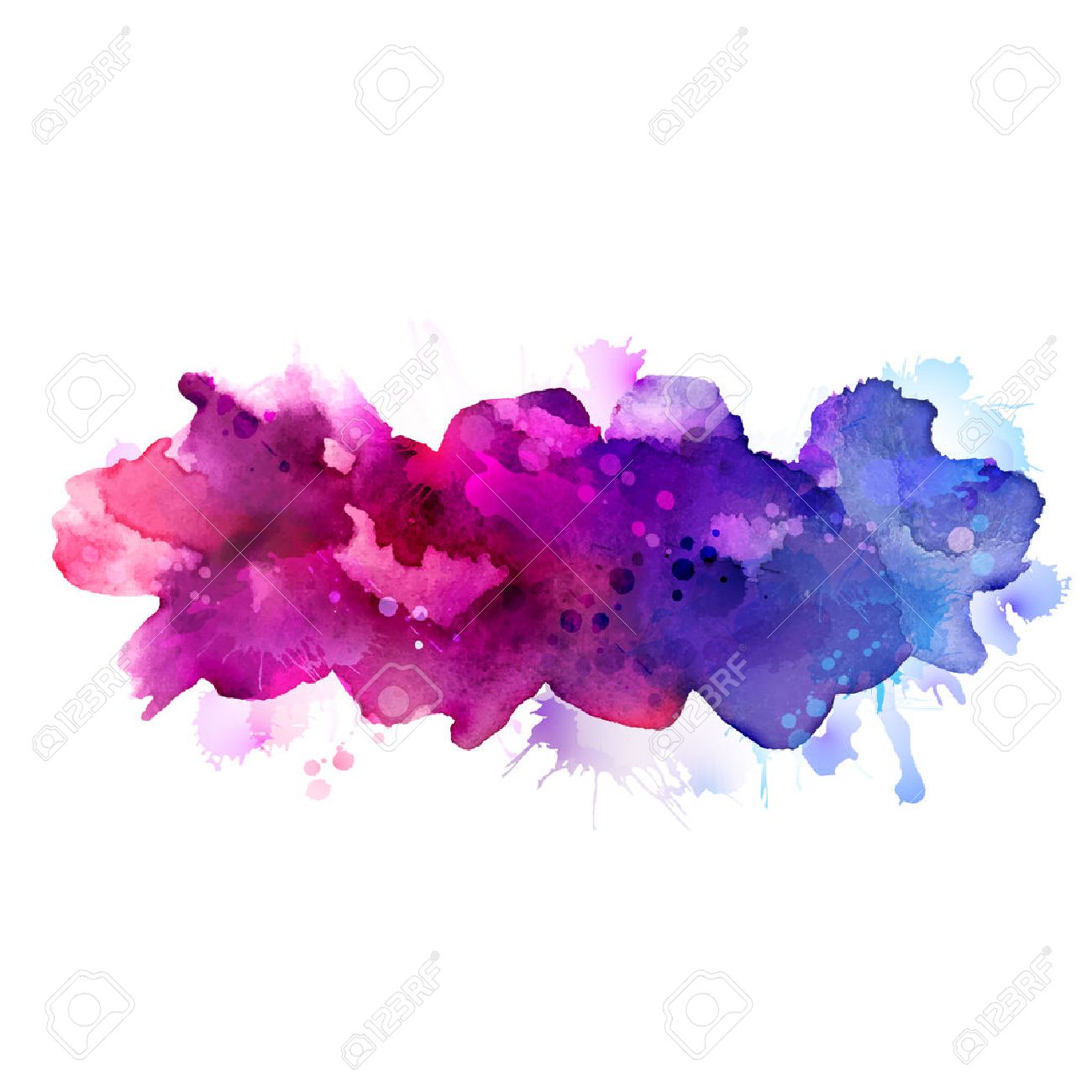 ConceptoDefiniciónGénero líricoPoesía popularPoesía cultaVerso Estrofa Rima Versos de arte menorVersos de arte mayor